باسمه تعالی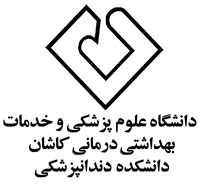 فرم اظهار نظر ریاست و شورای معاونین دانشکده در مورد فعالیتهای آموزشی مدرسهدف : آشنایی با نحوه ی فعالیتهای آموزشی همکاران محترم هیات علمی با استفاده از نظریات مسئولین محترم به منظور ارتقاء کیفیت وظایف محولهاگر استاد مورد نظر شما بر اساس داشتن تمامی صفات ، نمره 10 داشته باشد و حداقل نمره صفر در نظر گرفته شود ، در مجموع این استاد را با چه نمره ای ارزیابی می کنید ؟ لطفا با علامت ضربدر مشخص نمایید .  10     9     8      7      6      5      4      3       2      1   محل امضاء ریاست دانشکده                       محل امضاء معاون آموزشی دانشکده               محل امضاء معاون پژوهشی دانشکده                                                                                                     آدرس : کاشان – بلوار قطب راوندی – دانشگاه علوم پزشکی و خدمات بهداشتی درمانی کاشان – دانشکده دندانپزشکی - کد پستی : 88141 - 87159 تلفن ونمابر : 55620045- 031Website : www.dnt.kaums.ac.ir                                            Email: dnt@ kaums.ac.irردیفموضوععالی خوبمتوسطضعیف خیلی ضعیفنظری ندارد1کیفیت کلی تدریس در مقایسه با دیگر اعضاء هیئت علمی دانشکده 2تعهد و مسئولیت پذیری در امر آموزش 3نظارت بر انجام پایان نامه های مربوطه در مواردی که به عنوان استاد راهنما به ایشان داده می شود 4رعایت اصول اخلاق اسلامی درامر آموزش و داشتن وجدان کاری 5قدرت ابتکار و خلاقیت در امر آموزش 6میزان توجه و جدیت در ارزیابی دانشجویان 7تمایل به همکاری در ارتقاء کیفی آموزش 8همکاری موثر با دانشکده و مسئولین در امور آموزشی 9تمایل و همکاری در برنامه های اشتراکی آموزشی 10مسئولیت پذیری در آموزش 